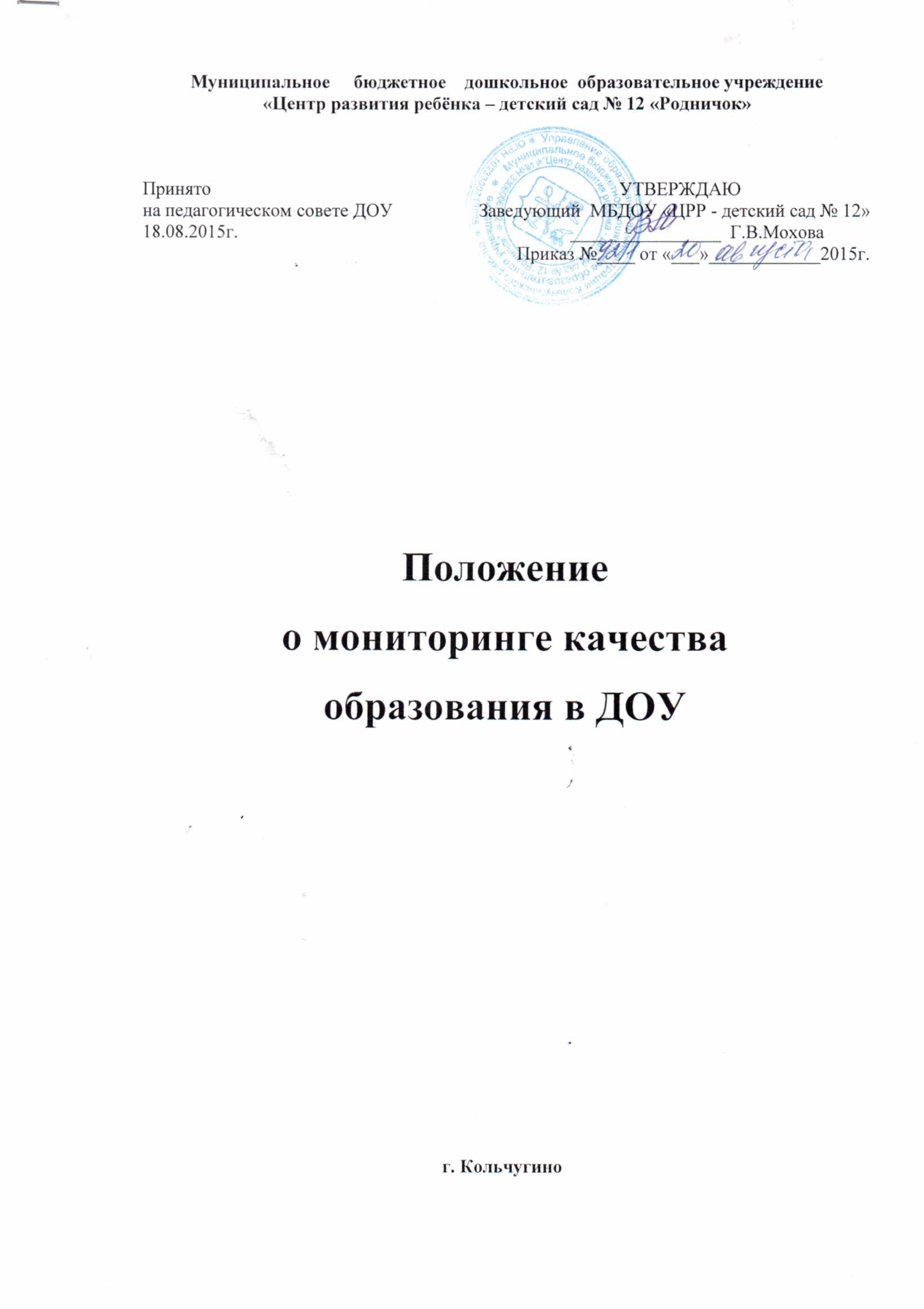 1. Общие положения1.1. Настоящее Положение разработано для муниципального бюджетного дошкольного образовательного учреждения "Центр развития ребёнка - детский сад № 12 «Родничок» в соответствии с законом РФ "Об образовании в РФ ",  Уставом МБДОУ «Центр развития ребёнка - детский сад № 12 «Родничок », на основании положения о контрольной деятельности МБДОУ «ЦРР - детский сад № 12» 1.2. Настоящее положение определяет назначение, цели, задачи, примерное содержание и способы осуществления мониторинга.1.3. Мониторинг предусматривает сбор, системный учет, обработку и анализ информации об организации и результатах воспитательно-образовательного процесса для эффективного решения задач управления качеством образования в ДОУ.1.4. В рамках мониторинга могут проводиться исследования о влиянии тех или иных фактов на качество воспитательно-образовательного процесса.1.5. Мониторинг могут осуществлять администрация учреждения, опытные педагоги, медицинские работники, представители родительской общественности.2. Цель, задачи и направления мониторинга2.1. Целью организации мониторинга является качественная оценка и коррекция воспитательно-образовательной деятельности, условий среды ДОУ для предупреждения возможных неблагоприятных воздействий на развитие детей.2.2. Задачи мониторинга:1      сбор, обработка и анализ информации по различным аспектам воспитательно-образовательного процесса;2      принятие мер по усилению положительных и одновременно ослаблению отрицательных факторов, влияющих на воспитательно-образовательный процесс;3      оценивание результатов принятых мер в соответствии со стандартами.2.3. Направления мониторинга определяются в соответствии с целью и задачами ДОУ.Направлениями мониторинга могут быть:4      реализация базовых и парциальных учебных программ;5      уровень физического и психического развития воспитанников;6      адаптация вновь прибывших детей к условиям ДОУ;7      готовность детей подготовительных к школе  групп;8      эмоциональное благополучие воспитанников в ДОУ;9       уровень профессиональной компетентности педагогов;10     развитие инновационных процессов и их влияние на повышение качества работы ДОУ;11     предметно-развивающая среда;12      материально-техническое и программно-методическое обеспечение воспитательно-образовательного процесса;13      удовлетворенность родителей качеством предоставляемых ДОУ услуг;3. Организация мониторинга3.1. В работе по проведению мониторинга качества образования используются следующие методы:1     наблюдение ( целенаправленное и систематическое изучение объекта, сбор информации, фиксация действий и проявлений поведения объекта);2     эксперимент ( создание исследовательских ситуаций для изучения проявлений);3     беседа;4      опрос;5      анкетирование;6      тестирование;7      анализ продуктов деятельности;8      сравнение и анализ.3.2. Требования к собираемой информации:- полнота- конкретность- объективность- своевременность.3.3. Формой отчета мониторинга является аналитическая справка, которая предоставляется не позднее 7 дней с момента завершения мониторинга.3.4. По итогам мониторинга проводятся заседания Педагогического Совета, ПМПк ДОУ, производственные собрания, административные и педагогические совещания.3.5. По окончании учебного года, на основании итогов мониторинга, определяется эффективность проведенной работы, сопоставление с нормативными показателями, вырабатываются и определяются проблемы, пути их решения и приоритетные задачи ДОУ для реализации в новом учебном году.